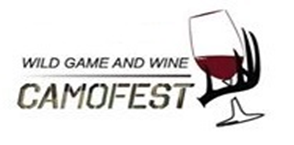 Camofest 2022Camofest 2022 will be held on Saturday, January 29, 2022, on Avenue G and Sixth Street in downtown Bay City from noon-6 p.m.  Camofest is a Bay City Main Street Program event.  It’s a foot traffic event and an introduction for tourists, locals and newcomers highlighting our Historic Downtown and Matagorda County as the “Gateway to the Great Outdoors.” Entrance to Camofest is free.  We would like to invite you to join us for Camofest 2022. Winery Participation Incentives:$100 in travel expense plus $.035 for each tasting above the 250 tasting ticket thresholds.2 wristbands into the Camofest food camp; Camofest ads highlighting wineries in Texas magazines;Radio, Facebook and Website advertising;Full Day Exposure of your wines on the day of the event.